INSTRUKCJA:  Dorosły czyta tekst baji, a dziecko wykonuje ćwiczenia zapisane w nawiasach. Można ćwiczyć razem z dzieckiem.„W pogoni za motylem”Pan Języczek wybrał się któregoś dnia na spacer na pobliską łąkę (kląskamy jak konik). Nagle w oddali zobaczył pięknego, kolorowego motyla i pobiegł za nim (kląskamy coraz szybciej). Powoli Pan Języczek opadał z sił (kląskamy coraz wolniej). Kiedy w końcu usiadł zmęczony, zaczął rozglądać się na boki (wypychamy czubkiem języka raz jeden policzek, raz drugi, przy czym buzia jest zamknięta). Zauważył, że tuż obok niego przysiadł motyl na kwiatku. Pan Języczek zaczął liczyć kropeczki na jego skrzydełkach (liczymy ząbki czubkiem języka na górze i na dole). Na niebie tymczasem świeciło piękne słoneczko (malujemy językiem na podniebieniu słońce – buzia jest szeroko otwarta). Motylki latały na łące to tu, to tam (dotykamy językiem na przemian ostatniego zęba po prawej stronie na górze i lewego zęba na górze). Nasz bohater był uszczęśliwiony tym widokiem, bo bardzo lubił motyle (rozciągamy wargi w uśmiechu, następnie ściągamy usta, jakbyśmy przesyłali całusy motylkom). Postanowił zjeść cukierki, rozwinął więc papierek (staramy się naśladować szelest papierków: szu, szu, pszyt, pszyt) i zaczął żuć (poruszamy buzią, naśladując żucie cukierka). Nagle poczuł, że cukierek przykleił mu się do podniebienia (przyklejamy nasz język do góry podniebienia w taki sposób, jakbyśmy chcieli kląsnąć, tyle że zatrzymujemy się w połowie drogi – język przywiera wówczas swą masą do podniebienia tworząc tzw. pozycję kobry, staramy się w tej pozycji wytrzymać jak najdłużej). Nasz bohater próbuje odkleić cukierek (poruszamy językiem po podniebieniu na wszystkie strony). W końcu się udaje (zaczynamy kląskać). Pan Języczek szczęśliwy powraca do domu (kląskamy, układając usta raz szeroko, raz wąsko).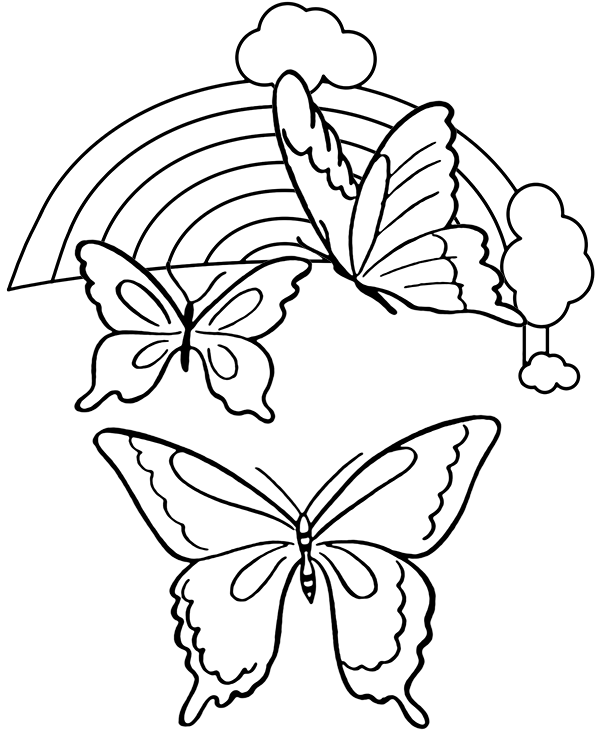 